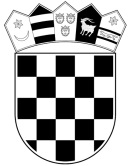           REPUBLIKA HRVATSKA     MINISTARSTVO PRAVOSUĐA                        I UPRAVE  UPRAVA ZA ZATVORSKI SUSTAV I                       PROBACIJU                 Kaznionica u PožegiKLASA:  112-03/24-01/11URBROJ: 514-10-05-04-01/01-24-25Požega, 21. ožujka 2024.Na temelju članka 165. Zakona o državnim službenicima („Narodne novine“ broj: 155/23), i članka 8. Uredbe o raspisivanju i provedbi javnog natječaja i internog oglasa u državnoj službi („Narodne novine“, broj: 78/17 i 89/19), Komisija za provedbu oglasa KLASA: 112-03/24-01/11, URBROJ: 514-10-05-04-01/01-24-03 od  27. veljače  2024. godine, za prijam u državnu službu na određeno vrijeme na radno mjesto viši stručni referent – kontrolor u računovodstvu – 1 izvršitelj/ica u Ministarstvo pravosuđa i uprave, Upravu za zatvorski sustav i probaciju, Kaznionicu u Požegi, objavljenog  29. veljače 2024. godine daje slijedeću OBAVIJEST O VREMENU I MJESTU ODRŽAVANJA RAZGOVORA, INTERVJUADana 29. veljače 2024. godine na web-stranici Ministarstva pravosuđa i uprave, a zatim i na oglasnoj ploči Kaznionice u Požegi te na web-stranici Hrvatskog zavoda za zapošljavanje, objavljen je oglas za prijam službenika u državnu službu na određeno vrijeme, do povratka duže vrijeme odsutne službenice, u Ministarstvo pravosuđa i uprave, Upravu za zatvorski sustav i probaciju, Kaznionicu u Požegi, na službeničko radno mjesto viši stručni referent – kontrolor u računovodstvu – 1 izvršitelj/ica u Odjelu financijsko – knjigovodstvenih poslova.Razgovor, intervju sa kandidatima prijavljenim na oglas obaviti će se u prostorijama Kaznionice u Požegi, Osječka 77, Požega, u četvrtak, 28. ožujka 2024. godine, s početkom u 09:30 sati. Razgovoru (intervjuu) mogu pristupiti kandidati koji su dostavili pravovremenu i urednu prijavu i koji ispunjavaju formalne uvjete iz oglasa. Razgovoru (intervjuu) ne mogu pristupiti osobe koje su zaprimile obavijest da se ne smatraju kandidatima jer nisu podnijele pravovremenu i urednu prijavu ili ne ispunjavaju formalne uvjete iz oglasa.Kandidati su dužni sa sobom imati važeću osobnu iskaznicu ili putovnicu. Svi kandidati sami snose troškove dolaska i prisustvovanja razgovoru. Smatra se da je kandidat koji nije pristupio razgovoru, intervjuu povukao prijavu na oglas i više se ne smatra kandidatom. Za vrijeme razgovora kandidati su dužni postupati prema uputama službenih osoba.-Po dolasku na razgovor, intervju od kandidata će biti zatraženo predočavanje odgovarajuće identifikacijske isprave radi utvrđivanja identiteta. Razgovoru ne mogu pristupiti kandidati koji ne mogu dokazati identitet, te osobe za koje se utvrdi da nisu podnijele valjanu prijavu na oglas za radno mjesto za koje se obavlja razgovor.-Po utvrđivanju identiteta kandidata isti pristupaju razgovoru koji se sastoji od pitanja jednakih za sve kandidate.-Komisija u razgovoru s kandidatima utvrđuje interese, profesionalne ciljeve i motivaciju kandidata za rad u državnoj službi na poslovima radnog mjestu za koje se natječe. Rezultati intervjua se vrednuju bodovima od 0 do 10 bodova te se smatra da je kandidat  zadovoljio na razgovoru (intervju) ako je dobio najmanje 5 bodova.-Za vrijeme razgovora (intervjua) u Kaznionici u Požegi kandidati su dužni poštivati kućni red i postupati prema uputama službenih osoba. U slučaju kršenja kućnog reda ili nepridržavanja uputa službenih osoba, kandidati će biti udaljeni s razgovora, te će se smatrati da su povukli prijavu na oglas.-Nakon provedenog razgovora, intervjua Komisija utvrđuje rang-listu kandidata prema ukupnom broju bodova ostvarenih na razgovoru, intervjuu. Komisija dostavlja upravitelju Kaznionice u Požegi Izvješće o provedenom postupku te rang-listu kandidata. Rješenje o prijmu u državnu službu na određeno vrijeme doneseno u postupku provedbe oglasa objavit će se na web-stranici Ministarstva pravosuđa i uprave (https://mpu.gov.hr), a dostava rješenja kandidatima smatra se obavljenom istekom osmog dana od objave.                                                                                        KOMISIJA ZA PROVEDBU OGLASA